от 23 мая 2022 года   № 29О внесении изменения в административный регламент предоставления муниципальной услуги «Признание садового дома жилым домом и жилого дома садовым домом», утвержденное постановлением Зеленогорской сельской администрации Моркинского муниципального района Республики Марий Эл 3 августа 2020 года № 38
	Руководствуясь Постановлением Правительства РФ от 17.02.2022 
№ 187 «О внесении изменения в пункт 61 Положения о признании помещения жилым помещением, жилого помещения непригодным для проживания, многоквартирного дома аварийным и подлежащим сносу или реконструкции, садового дома жилым домом и жилого дома садовым домом», Уставом Зеленогорского сельского поселения Зеленогорская сельская администрация постановляет:1. Внести в административный регламент предоставления муниципальной услуги «Признание садового дома жилым домом и жилого дома садовым домом», утвержденное постановлением Зеленогорской сельской администрации Моркинского муниципального района Республики Марий Эл 3 августа 2020 года № 38, следующее изменение:1.1. дополнить пункт 18 абзацем девятым следующего содержания:«размещение садового дома на земельном участке, расположенном в границах зоны затопления, подтопления (при рассмотрении заявления о признании садового дома жилым домом).».3.  Настоящее постановление подлежит обнародованию и вступает в силу после его официального опубликования (обнародования).     Глава Зеленогорскойсельской администрации				Ю.Н.АнтюшинМАРИЙ ЭЛ РЕСПУБЛИКЫСЕМОРКО МУНИЦИПАЛ РАЙОНЫНЗЕЛЕНОГОРСК ЯЛ КУНДЕМАДМИНИСТРАЦИЙЖЕ ПУНЧАЛ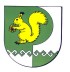 ЗЕЛЕНОГОРСКАЯ СЕЛЬСКАЯ АДМИНИСТРАЦИЯ МОРКИНСКОГО МУНИЦИПАЛЬНОГО РАЙОНА РЕСПУБЛИКИ МАРИЙ ЭЛПОСТАНОВЛЕНИЕ